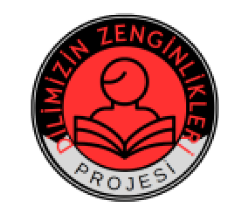 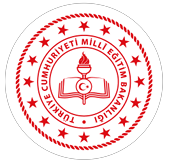  “ANLAMINI BUL” KELİMEMİZAGU(Zehir)         Anlatırken Kullanamayacağımız Kelimelerİçmek, öldürmek “ANLAMINI BUL” KELİMEMİZBÖRİ(Kurt)                  Anlatırken Kullanamayacağımız KelimelerHayvan, köpek,ulumak “ANLAMINI BUL” KELİMEMİZİKİT(Yalan)          Anlatırken Kullanamayacağımız KelimelerDoğru, gerçek, söz “ANLAMINI BUL” KELİMEMİZATASAGUN(Doktor)          Anlatırken Kullanamayacağımız KelimelerHastalık, ilaç, tedavi, hekim “ANLAMINI BUL” KELİMEMİZSUNDIRI(Deniz)         Anlatırken Kullanamayacağımız Kelimeler	 Su, tuzlu, dünya “ANLAMINI BUL” KELİMEMİZAD BOLMAK(İyilik Getirmek)                  Anlatırken Kullanamayacağımız KelimelerKötü, yarar, yardım  “ANLAMINI BUL” KELİMEMİZİÇGİL(Hasta)          Anlatırken Kullanamayacağımız KelimelerSağlık, tedavi, hastane “ANLAMINI BUL” KELİMEMİZEDLİG(Faydalı)          Anlatırken Kullanamayacağımız KelimelerYararlı “ANLAMINI BUL” KELİMEMİZOGUK(Çizme)         Anlatırken Kullanamayacağımız KelimelerYağmur, ayakkabı, bot “ANLAMINI BUL” KELİMEMİZAÇIK(Büyük Kardeş)                  Anlatırken Kullanamayacağımız KelimelerAile, abla, abi “ANLAMINI BUL” KELİMEMİZAŞUTMAK(Özlemek)          Anlatırken Kullanamayacağımız KelimelerKavuşmak, görmek istemek “ANLAMINI BUL” KELİMEMİZBUDUN(Halk)          Anlatırken Kullanamayacağımız KelimelerTopluluk, millet “ANLAMINI BUL” KELİMEMİZALAVAN(Timsah)         Anlatırken Kullanamayacağımız KelimelerVahşi, bataklık, hayvan “ANLAMINI BUL” KELİMEMİZKARGATMAK(Lanetlemek)                  Anlatırken Kullanamayacağımız KelimelerBeddua, büyü, cadı “ANLAMINI BUL” KELİMEMİZYAHŞI(Herşeyin En Güzeli)          Anlatırken Kullanamayacağımız KelimelerHoş, çirkin “ANLAMINI BUL” KELİMEMİZÇUNMAK(Yıkanmak)          Anlatırken Kullanamayacağımız KelimelerBanyo, kirlenmek, temizlenmek “ANLAMINI BUL” KELİMEMİZKATURMAK(Sevinmek)         Anlatırken Kullanamayacağımız KelimelerDuygu, mutluluk, gülmek “ANLAMINI BUL” KELİMEMİZBEZİNÇ(İpek)                  Anlatırken Kullanamayacağımız KelimelerBöcek, kumaş, yumuşak “ANLAMINI BUL” KELİMEMİZYÜNÇÜ(İnci)          Anlatırken Kullanamayacağımız KelimelerTakı, istiridye, sedef “ANLAMINI BUL” KELİMEMİZYÜGRÜK(Bilge, Bilgin, Akıllı Kişi)          Anlatırken Kullanamayacağımız KelimelerZeki, bilgili “ANLAMINI BUL” KELİMEMİZYUMUŞÇI(Melek)         Anlatırken Kullanamayacağımız KelimelerCennet, kanat, iyilik “ANLAMINI BUL” KELİMEMİZYUMURLANMAK(Toplanmak)                  Anlatırken Kullanamayacağımız KelimelerBuluşmak, kümelenmek “ANLAMINI BUL” KELİMEMİZYALIN(Alev)          Anlatırken Kullanamayacağımız KelimelerAteş, sıcaklık “ANLAMINI BUL” KELİMEMİZÜY(Ev)          Anlatırken Kullanamayacağımız KelimelerYuva, aile, hane “ANLAMINI BUL” KELİMEMİZUMA(Eve Gelen Konuk)         Anlatırken Kullanamayacağımız KelimelerDavet, ikram “ANLAMINI BUL” KELİMEMİZTOKIŞ(Savaş,Cenk)                  Anlatırken Kullanamayacağımız KelimelerBarış, asker “ANLAMINI BUL” KELİMEMİZÖTÜKÜNÇ(Hikaye)          Anlatırken Kullanamayacağımız KelimelerEdebiyat, öykü, roman “ANLAMINI BUL” KELİMEMİZESENLEMEK(Selamlamak)          Anlatırken Kullanamayacağımız KelimelerMerhaba, karşılaşma “ANLAMINI BUL” KELİMEMİZBAY(Zengin)         Anlatırken Kullanamayacağımız KelimelerPara, fakir “ANLAMINI BUL” KELİMEMİZ()                  Anlatırken Kullanamayacağımız Kelimeler “ANLAMINI BUL” KELİMEMİZ()          Anlatırken Kullanamayacağımız Kelimeler “ANLAMINI BUL” KELİMEMİZ()          Anlatırken Kullanamayacağımız Kelimeler